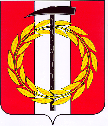 Собрание депутатов Копейского городского округаЧелябинской областиРЕШЕНИЕ    31.01.2024           1020от _______________№_____О внесении изменения в решениеСобрания депутатов Копейского городского округаЧелябинской области от 25.01.2023 № 699На основании Федерального закона от 6 октября 2003 года № 131-ФЗ «Об общих принципах организации местного самоуправления в Российской Федерации», руководствуясь Уставом муниципального образования «Копейский городской округ»,Собрание депутатов Копейского городского округа Челябинской области РЕШАЕТ:1. Внести в решение Собрания депутатов Копейского городского округа Челябинской области от 25.01.2023 № 699 «Об утверждении состава и резервного фонда Молодежной палаты при Собрании депутатов Копейского городского округа Челябинской области» следующие изменения:1)приложение 1изложить в новой редакции (прилагается);2) приложение 2 исключить.2. Настоящее решение подлежит официальному опубликованию в газете «Копейский рабочий» и размещению на официальном сайте Собрания депутатов Копейского городского округа.3. Настоящее решение вступает в силу со дня его подписания.4. Контроль исполнения настоящего решения возложить на постоянную комиссию по социальной и молодежной политике Собрания депутатов Копейского городского округа.Председатель Собрания депутатовКопейского городского округа                                                               Е.К. ГискеПриложение 1к решению Собрания депутатовКопейского городского округаЧелябинской областиот 25.01.2023 № 699(в редакции решения Собрания депутатов Копейского городского округаот 31.01.2024 № 1020)Состав Молодежной палаты при Собрании депутатов Копейского городского округа Челябинской области1Агафонов Артем Евгеньевич2Гарбовский Алексей Витальевич3Гербольдт Ксения Анатольевна4Герклоц Ирина Сергеевна5Еремеев Александр Константинович6Игошева Виктория Михайловна7Истомина Елизавета Александровна8Косихина Варвара Вячеславовна9Мухортикова Полина Леонидовна10Новик Дарья Евгеньевна11Петрыкин Иван Викторович12Подкорытова Виктория Александровна13Потапов Станислав Игоревич14Стародумов Егор Максимович15Тимофеев Леонид Алексеевич